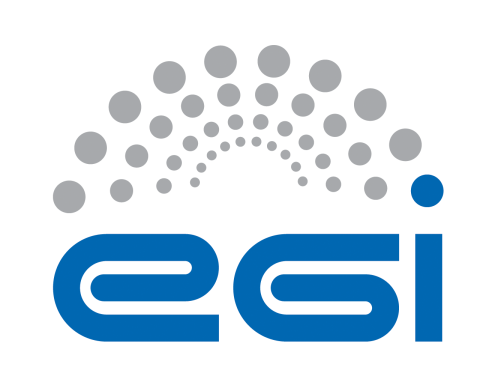 EGI-EngageDeliverable Review FormGeneral comments on the contentAdditional comments (not affecting the document content e.g.  recommendations for the future)Detailed comments on the contentEnglish and other corrections:Note: English and typo corrections can be made directly in the document as comments.Details of the document being reviewedDetails of the document being reviewedDetails of the document being reviewedDetails of the document being reviewedTitle:D2.4 Data Management PlanDocument identifier:EGI-doc-2556-v1 Project:EGI-EngageDocument url:https://documents.egi.eu/document/2556 Author(s):S. AndreozziDate: 21/8/2015Identification of the reviewerIdentification of the reviewerIdentification of the reviewerIdentification of the reviewerReviewer:Matthew DoveyActivity:[please fill in]Comments from Reviewer:The current plan only covers data emerging from the partner projects within the EGI-Engage work-programme. What is missing is a data management plan for data which is created by the EGI-Engage project itself, such as datasets emerging from any user surveys or other community engagement activities, usage statistics for EGI services or infrastructure etc.In a number of cases, no agreed standards exist for the data – in such cases, is there any consideration of documenting the data formats (e.g. using DFDL)?Response from Author: From reviewer:N°Page§ObservationsReply from author
(correction / reject,  …)82.2.3.3states that datasets released are limited in scope (1/10 of total data) – why is there this additional limitation beyond the embargo period? What are the criteria applied to determine what data is in “scope”92.3.4Why no more than three copies? Is this a typo for no less than?102.4.4I’m not sure I understand precisely what “large short term” and “reduced long term” mean – what are the criteria for decidedly which? is there tiering between these? Is there a weeding policy?